成交结果公告一、采购项目编号：EDZC-2023-WT054二、项目名称：2023年二道区公园管理中心绿化彩化种植及原有绿化养护工程三、成交信息供应商名称：吉林省沃林园林绿化工程有限公司供应商地址：长春市二道区临河街七条东盛街道办事处201-2室成交金额：1584092.00元主要标的信息名称：2023年二道区公园管理中心绿化彩化种植及原有绿化养护工程施工范围：二道区公园管理中心下属三个公园内的绿化养护及种植，其中绿化养护面积87790平方米，绿篱3195平方米，应季花卉栽植3016平方米。详见工程量清单及施工图纸的全部内容。施工工期：合同签订之日起1年（具体以签订合同为准）项目经理：李晓峰执业证书信息：高级工程师，证书编号：2015201B0451五、评审专家名单：董必欣，孙东塑，张小强。六、代理服务收费标准及金额：按《国家发展改革委关于进一步放开建设项目专业服务价格的通知》（发改价格[2015]299号）文件规定向成交供应商收取采购代理服务费。向成交供应商收取采购代理服务费人民币16906元。七、公告期限自本公告发布之日起1个工作日。八、其他补充事宜本次成交结果公告同时在《中国政府采购网》、《长春市公共资源交易网》、《政采云》上发布。九、凡对本次公告内容提出询问，请按以下方式联系。1.采购人信息名    称：长春市二道区公园管理中心地    址：长春市二道区双阳路64号联系方式：18684303480　　　　 　　　 2.采购代理机构信息名    称：吉林省中惠招标有限责任公司地　  址：长春市南关区绿地中央公馆B区1723号房联系方式：173900456133.项目联系方式项目联系人：盛永良、张永刚、李坤电话：173900456134.监督管理部门：长春市二道区财政局政府采购管理工作办公室电话：0431-84658564十、附件中小企业声明函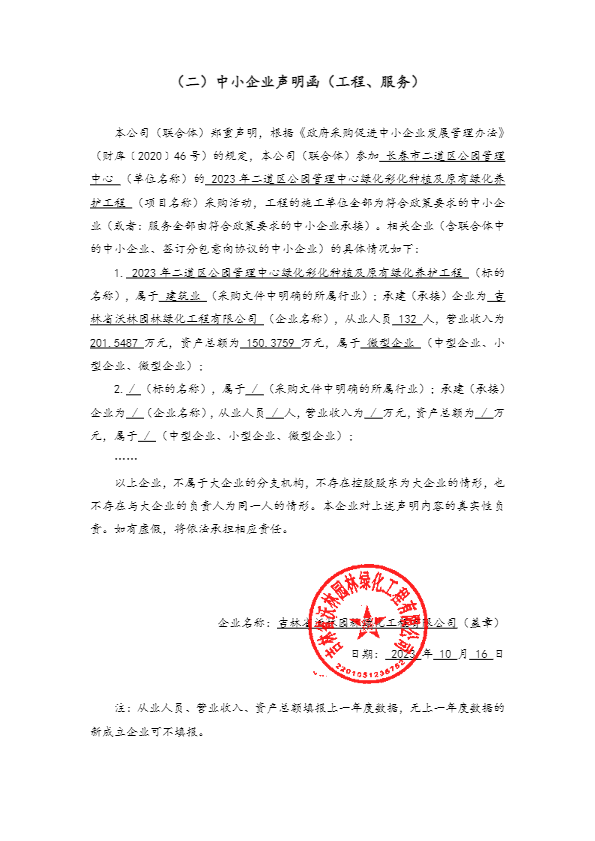 